Sample Thesis StatementsDon’t write, “Eating fast food is bad and should be avoided.”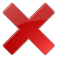 Do write, “Americans should eliminate the regular consumption of fast food because the fast food diet leads to preventable and expensive health issues, such as diabetes, obesity, and heart disease.”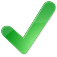 Don’t write, “There are high numbers of homeless people living in Berkeley, California.”Do write, “Homeless people in Berkeley should be given access to services, such as regular food donations, public restrooms, and camping facilities, because it would improve life for all inhabitants of the city.”Don’t write, “Secondhand smoke is bad and can cause heart disease and cancer; therefore, smoking should be outlawed in public places, but outlawing smoking is unfair to smokers so maybe non-smokers can just hold their breath or wear masks around smokers instead.”Do write, “Secondhand smoke is just as harmful as smoking and leads to a higher prevalence of cancer and heart disease. What’s worse, people who inhale secondhand smoke are doing so without consent. For this reason, smoking in any public place should be banned.”